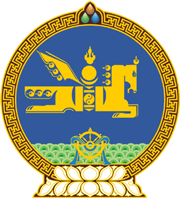 МОНГОЛ  УЛСЫН  ХУУЛЬ2017 оны 02 сарын 09 өдөр				                       Төрийн ордон, Улаанбаатар хот  ГАЛТ ЗЭВСГИЙН ТУХАЙ ХУУЛЬДӨӨРЧЛӨЛТ ОРУУЛАХ ТУХАЙ1 дүгээр зүйл.Галт зэвсгийн тухай хуулийн 12 дугаар зүйлийн 12.10 дахь хэсгийн “Цагдаагийн албаны тухай хуулийн 29 дүгээр зүйлийн 29.5-д” гэснийг “Цагдаагийн албаны тухай хуулийн 61.6-д” гэж өөрчилсүгэй.2 дугаар зүйл.Энэ хуулийг Цагдаагийн албаны тухай хууль /Шинэчилсэн найруулга/ хүчин төгөлдөр болсон өдрөөс эхлэн дагаж мөрдөнө.МОНГОЛ УЛСЫН ИХ ХУРЛЫН ДАРГА					М.ЭНХБОЛД